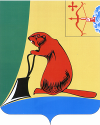 АДМИНИСТРАЦИЯ ТУЖИНСКОГО МУНИЦИПАЛЬНОГО РАЙОНА КИРОВСКОЙ ОБЛАСТИАДМИНИСТРАЦИЯ ТУЖИНСКОГО МУНИЦИПАЛЬНОГО РАЙОНА КИРОВСКОЙ ОБЛАСТИАДМИНИСТРАЦИЯ ТУЖИНСКОГО МУНИЦИПАЛЬНОГО РАЙОНА КИРОВСКОЙ ОБЛАСТИАДМИНИСТРАЦИЯ ТУЖИНСКОГО МУНИЦИПАЛЬНОГО РАЙОНА КИРОВСКОЙ ОБЛАСТИАДМИНИСТРАЦИЯ ТУЖИНСКОГО МУНИЦИПАЛЬНОГО РАЙОНА КИРОВСКОЙ ОБЛАСТИПОСТАНОВЛЕНИЕПОСТАНОВЛЕНИЕПОСТАНОВЛЕНИЕПОСТАНОВЛЕНИЕПОСТАНОВЛЕНИЕ___20.07.2016__                               №_223_№_223_пгт Тужапгт ТужаО признании утратившим силу некоторых  постановлений Тужинского муниципального района О признании утратившим силу некоторых  постановлений Тужинского муниципального района О признании утратившим силу некоторых  постановлений Тужинского муниципального района О признании утратившим силу некоторых  постановлений Тужинского муниципального района О признании утратившим силу некоторых  постановлений Тужинского муниципального района         В соответствии со статьей 6 Градостроительного кодекса Российской Федерации, статьей 15 Федерального закона от 06.10.2003 № 131-ФЗ «Об общих принципах организации местного самоуправления в Российской Федерации», постановлением  администрации Тужинского муниципального района от 20.07.2016 № 222 «О внесении изменения в постановление администрации Тужинского муниципального района от 27.06.2012 № 367» администрация Тужинского муниципального ПОСТАНОВЛЯЕТ:1. Признать утратившим силу постановления администрации  Тужинского муниципального района:1.1 10.04.2015 № 145 «Об утверждении административного регламента предоставления муниципальной услуги «Выдача ордера на производство земляных работ на территории муниципального образования Тужинский  муниципальный район»;1.2 от 08.02.2016 № 34 «О внесении изменения в постановление администрации Тужинского муниципального района от 10.04.2016 № 145»;1.3 от 10.06.2016 № 185 «О внесении изменения в постановление администрации Тужинского муниципального района от 10.04.2016 № 145».Разместить постановление  на официальном сайте администрации Тужинского муниципального района, в сети Интернет и на Едином портале государственных и муниципальных услуг (www.gosuslugi.ru).3.   Настоящее постановление вступает в силу с момента опубликования в Бюллетене муниципальных нормативных правовых актов органов местного самоуправления Тужинского муниципального района Кировской области.         В соответствии со статьей 6 Градостроительного кодекса Российской Федерации, статьей 15 Федерального закона от 06.10.2003 № 131-ФЗ «Об общих принципах организации местного самоуправления в Российской Федерации», постановлением  администрации Тужинского муниципального района от 20.07.2016 № 222 «О внесении изменения в постановление администрации Тужинского муниципального района от 27.06.2012 № 367» администрация Тужинского муниципального ПОСТАНОВЛЯЕТ:1. Признать утратившим силу постановления администрации  Тужинского муниципального района:1.1 10.04.2015 № 145 «Об утверждении административного регламента предоставления муниципальной услуги «Выдача ордера на производство земляных работ на территории муниципального образования Тужинский  муниципальный район»;1.2 от 08.02.2016 № 34 «О внесении изменения в постановление администрации Тужинского муниципального района от 10.04.2016 № 145»;1.3 от 10.06.2016 № 185 «О внесении изменения в постановление администрации Тужинского муниципального района от 10.04.2016 № 145».Разместить постановление  на официальном сайте администрации Тужинского муниципального района, в сети Интернет и на Едином портале государственных и муниципальных услуг (www.gosuslugi.ru).3.   Настоящее постановление вступает в силу с момента опубликования в Бюллетене муниципальных нормативных правовых актов органов местного самоуправления Тужинского муниципального района Кировской области.         В соответствии со статьей 6 Градостроительного кодекса Российской Федерации, статьей 15 Федерального закона от 06.10.2003 № 131-ФЗ «Об общих принципах организации местного самоуправления в Российской Федерации», постановлением  администрации Тужинского муниципального района от 20.07.2016 № 222 «О внесении изменения в постановление администрации Тужинского муниципального района от 27.06.2012 № 367» администрация Тужинского муниципального ПОСТАНОВЛЯЕТ:1. Признать утратившим силу постановления администрации  Тужинского муниципального района:1.1 10.04.2015 № 145 «Об утверждении административного регламента предоставления муниципальной услуги «Выдача ордера на производство земляных работ на территории муниципального образования Тужинский  муниципальный район»;1.2 от 08.02.2016 № 34 «О внесении изменения в постановление администрации Тужинского муниципального района от 10.04.2016 № 145»;1.3 от 10.06.2016 № 185 «О внесении изменения в постановление администрации Тужинского муниципального района от 10.04.2016 № 145».Разместить постановление  на официальном сайте администрации Тужинского муниципального района, в сети Интернет и на Едином портале государственных и муниципальных услуг (www.gosuslugi.ru).3.   Настоящее постановление вступает в силу с момента опубликования в Бюллетене муниципальных нормативных правовых актов органов местного самоуправления Тужинского муниципального района Кировской области.         В соответствии со статьей 6 Градостроительного кодекса Российской Федерации, статьей 15 Федерального закона от 06.10.2003 № 131-ФЗ «Об общих принципах организации местного самоуправления в Российской Федерации», постановлением  администрации Тужинского муниципального района от 20.07.2016 № 222 «О внесении изменения в постановление администрации Тужинского муниципального района от 27.06.2012 № 367» администрация Тужинского муниципального ПОСТАНОВЛЯЕТ:1. Признать утратившим силу постановления администрации  Тужинского муниципального района:1.1 10.04.2015 № 145 «Об утверждении административного регламента предоставления муниципальной услуги «Выдача ордера на производство земляных работ на территории муниципального образования Тужинский  муниципальный район»;1.2 от 08.02.2016 № 34 «О внесении изменения в постановление администрации Тужинского муниципального района от 10.04.2016 № 145»;1.3 от 10.06.2016 № 185 «О внесении изменения в постановление администрации Тужинского муниципального района от 10.04.2016 № 145».Разместить постановление  на официальном сайте администрации Тужинского муниципального района, в сети Интернет и на Едином портале государственных и муниципальных услуг (www.gosuslugi.ru).3.   Настоящее постановление вступает в силу с момента опубликования в Бюллетене муниципальных нормативных правовых актов органов местного самоуправления Тужинского муниципального района Кировской области.         В соответствии со статьей 6 Градостроительного кодекса Российской Федерации, статьей 15 Федерального закона от 06.10.2003 № 131-ФЗ «Об общих принципах организации местного самоуправления в Российской Федерации», постановлением  администрации Тужинского муниципального района от 20.07.2016 № 222 «О внесении изменения в постановление администрации Тужинского муниципального района от 27.06.2012 № 367» администрация Тужинского муниципального ПОСТАНОВЛЯЕТ:1. Признать утратившим силу постановления администрации  Тужинского муниципального района:1.1 10.04.2015 № 145 «Об утверждении административного регламента предоставления муниципальной услуги «Выдача ордера на производство земляных работ на территории муниципального образования Тужинский  муниципальный район»;1.2 от 08.02.2016 № 34 «О внесении изменения в постановление администрации Тужинского муниципального района от 10.04.2016 № 145»;1.3 от 10.06.2016 № 185 «О внесении изменения в постановление администрации Тужинского муниципального района от 10.04.2016 № 145».Разместить постановление  на официальном сайте администрации Тужинского муниципального района, в сети Интернет и на Едином портале государственных и муниципальных услуг (www.gosuslugi.ru).3.   Настоящее постановление вступает в силу с момента опубликования в Бюллетене муниципальных нормативных правовых актов органов местного самоуправления Тужинского муниципального района Кировской области. Глава администрации Тужинского муниципального районаГлава администрации Тужинского муниципального районаЕ.В. Видякина